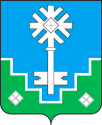 МУНИЦИПАЛЬНОЕ ОБРАЗОВАНИЕ «ГОРОД МИРНЫЙ»МИРНИНСКОГО РАЙОНА РЕСПУБЛИКИ САХА (ЯКУТИЯ)ГОРОДСКОЙ СОВЕТ САХА РЕСПУБЛИКАТЫН МИИРИНЭЙ ОРОЙУОНУН«МИИРИНЭЙ КУОРАТ» МУНИЦИПАЛЬНАЙ ТЭРИЛЛИИ КУОРАТЫН СЭБИЭТЭРЕШЕНИЕБЫhAAРЫЫ26.03.2020						                                              №  IV – 29 – 6О предоставлении жилого помещения гр. Картамышевой Светлане Владимировне   В соответствии с Жилищным кодексом РФ, и учитывая тот факт, что Картамышева Светлана Владимировна, воспитывает одна семерых детей, признана малоимущей и поставлена на учет в качестве нуждающейся в жилом помещении, и в настоящий момент проживает в полу благоустроенном (без бытовых удобств) жилом помещении по договору социального найма, по адресу: г. Мирный, ул. Некрасова, д. 5, кв. 2, городской  Совет РЕШИЛ: Рекомендовать городской Администрации, рассмотреть вопрос о возможном предоставлении гр. Картамышевой Светлане Владимировне, вне очереди жилое помещение по договору социального найма.2.	Опубликовать настоящее Решение в порядке, установленном Уставом МО «Город Мирный».3.	Настоящее Решение вступает в силу с момента его официального опубликования.4.	Контроль исполнения настоящего Решения возложить на комиссию по местному самоуправлению, законности и Регламенту (Белов В.А.).Председатель городского Совета	                                                  	О.В. Путинцева	                                  